ArkansasLabor	MarketReportJanuary	2017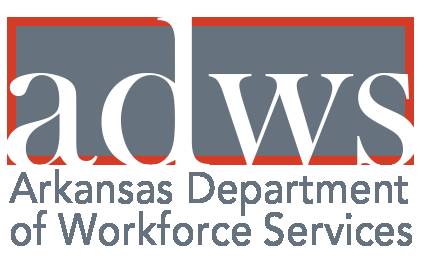 Table of ContentsMonthly Spotlight..................................................2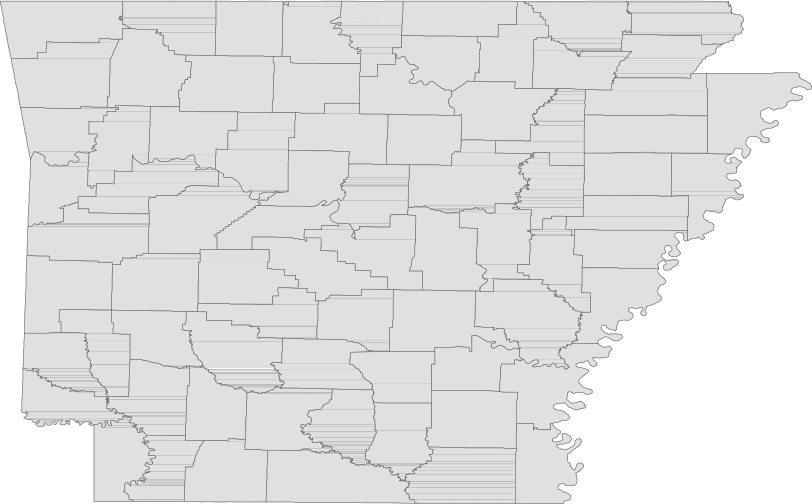 Arkansas Labor Force Summary.......................3Arkansas Nonfarm Payroll Jobs........................4Arkansas Production Workers...........................6Metropolitan Statistical Areas...........................7Micropolitan Statistical Areas/Cities.............14County Labor Force Statistics..........................15Local Workforce Development Areas..........18Technical NotesThe Arkansas Labor Market is prepared monthly in conjunction with the U.S. Department of Labor, Bu- reau of Labor Statistics (BLS). The current month’s estimates are preliminary, while previous month’s data is subject to revision.Estimates of nonfarm payroll jobs show the num- ber of jobs by industry and reflect employment by place of work.  Hours and earnings estimates are based on payroll and worker-hour data col- lected for production workers in manufacturing industries.Industries are classified according to the North American Industry Classification System (NAICS). All estimates are based on a first quarter 2016 benchmark.Explanation of Terms and ConceptsMonthly Business Survey of EmployersA monthly sample survey designed to provide industry information on nonfarm payroll jobs. Data are compiled each month from mail surveys and telephone interviews conducted by the Bureau of Labor Statistics in cooperation with Department of   Workforce Services. The data are based on establishment records and include all workers, full-or part-time, who received pay during the payroll period which includes the 12th of themonth.  Approximately 5,000 Arkansas businessestablishments are surveyed.Metropolitan Statistical Area (MSA)A term applied by the U.S. Office of Management and Budget to counties that have one or more central cities and that meet specified criteria of population density, commuting patterns and social and economic integration.Current Population Survey (CPS)A monthly sample survey of the population 16 years of age and over, designed to provide data on the labor force, the employed and the unem- ployed. The survey is conducted each month by the Bureau of the Census for BLS. The information is collected by trained interviewers from a sample of about 60,000 households. The data collected are based on the activity reported for the calendar week including the 12th of the month. Approxi- mately 800 Arkansas households are represented in the sample survey.Civilian Labor ForceThe sum of all employed and unemployed persons16 years of age or older. Members of the ArmedForces are excluded.EmploymentAn estimate of the number of persons who worked any time for pay or profit or worked 15 hours or more as unpaid workers in a family business dur- ing the calendar week which includes the 12th of the month. Also included are those who, although not working, had some job attachment and were not looking for work, and persons involved in labor management disputes.UnemploymentAn estimate of the number of persons who did not have a job, but were available for work and actively seeking work during the calendar week which includes the 12th of the month.Unemployment RateThe number of unemployed as a percentage of the civilian labor force. Unemployment rates are calculated from unrounded data.Seasonal AdjustmentA statistical technique applied to monthly data to eliminate changes that normally occur during the year due to seasonal events such as weather, major holidays, schedule shifts, harvest times, and the opening/closing of schools.January Spotlight2017 Publication Schedule and Data Changes2017 Arkansas Publication ScheduleReference Month	State Press Release	MSA’s & Counties**Date when Metropolitan Statistical Areas (MSAs) and county labor force statistics will be available on Discover Arkansas.Changes Affecting DataArkansas Civilian Labor Force:In accordance with guidelines from the U.S. Department of Labor, Bureau of Labor Statis- tics, Arkansas’ Civilian Labor Force (CLF) estimates are undergoing annual processing. The purpose of annual processing is to incorporate more complete and accurate information into the estimation process. CLF estimates are being revised back to January 2010.All levels of data—State, counties, Metropolitan Statistical Areas (MSAs), Micropolitan Sta- tistical Areas, Local Workforce Development Areas, and cities—have been revised from January 2010 through December 2016. The new Statewide and sub-state CLF data is avail- able now at www.discover.arkansas.gov.Arkansas Nonfarm Payroll Jobs:In accordance with the same guidelines, the Current Employment Statistics program also re-estimated the nonfarm payroll job series to include more comprehensive and precise information into the calculations. State and MSA estimates for 2015 and 2016 were re-cently revised and are available on the Discover Arkansas website.Civilian Labor Force Summar yLabor force data, produced by the U.S. Department of Labor, Bureau of Labor Statistics and released by the Arkansas Department of Workforce Services, show Arkansas’ seasonally adjusted unemployment rate decreased one-tenth of a percentage point, from 3.9 percent in December 2016 to 3.8 percent in January 2017. Arkansas’ civilian labor force declined 1,275, a result of 2,098 fewer unemployed and 823 additional employed Arkansans. The United States’ jobless rate increased one-tenth of a percentage point to 4.8 percent in January 2017, up from 4.7 percent in December 2016.BLS Program Operations Manager Susan Price said, “The number of unemployed Arkansans declined2,098 in January, pushing the unemployment rate down to 3.8 percent. After revising data from pre-vious years, the new series reflects a small but steady decrease in unemployment each month sinceMarch 2011.”Civilian Labor Force EstimatesSeasonally Adjusted	Not Seasonally Adjusted140,000Number of Unemployed (Seasonally Adjusted)January:  2007 - 2017120,000100,00080,00060,00040,00020,00002007 	2008 	2009 	2010 	2011 	2012 	2013 	2014 	2015 	2016 	2017Nonfarm Payroll JobsNot Seasonally Adjusted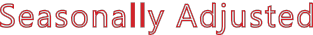 (In Thousands)(NAICS)Jan 17	Dec 16	Jan 16OTM 	OT YNonfarm Payroll Job Summar yDecember 2016 - Januar y 2017Nonfarm payroll jobs in Arkansas decreased 24,300 in January to total 1,216,300.  Ten major industry sectors posted job losses, the majority of which experienced typical seasonal fluctuations. Trade, trans- portation, and utilities dropped 7,200, attributed to the end of the holiday shopping season. Employ- ment in government declined 6,000. Contractions in state (-4,200) and local (-1,400) government were related to the winter break at public schools.  Jobs in professional and business services decreased5,900. Most of the loss was in administrative and support services (-5,100), which includes employment agencies. Leisure and hospitality declined 2,400, attributed to seasonal contractions in accommoda- tion and food services.Januar y 2016 - Januar y 2017Compared to January 2016, Arkansas’ nonfarm payroll job totals are up 11,800.  Seven major industry sectors posted growth, while employment in four sectors is down.  Educational and health services rose 6,500, mostly in health care and social assistance (+5,300).  Jobs in professional and business services increased 2,700.  A majority of the gains occurred in professional-scientific-technical services (+2,400). Manufacturing added 2,100 jobs.  Growth in nondurable goods (+3,400) offset the losses in durable goods (-1,300), due in part to reported hiring in food manufacturing.  Employment in other services rose 1,900. The sector includes activities such as repair-maintenance services and membership organizations. The largest decline was posted in government, down 1,600. Both local (-1,100) and state (-600) government reported losses over the year.1,280,000Nonfarm Payroll Jobs (Not Seasonally Adjusted)January 2014 - January 20171,260,0001,240,0001,220,0001,200,0001,180,0001,160,0001,140,0001,120,000Ja n '14 	Jul '14 	Ja n '15 	Jul '15 	Ja n '16 	Jul '16 	Ja n '17Production Workers- Hours and EarningsManufacturingJan 17	Dec 16Jan 16Average Weekly Hours Average Hourly Earnings Average Weekly Earnings38.815.58604.5039.315.81621.3339.716.08638.38Durable Goods and Nondurable Goods ManufacturingDurable Goods Manufacturing	Nondurable Goods ManufacturingJan 17	Dec 16Jan 16Jan 17	Dec 16Jan 16Average Weekly Hours Average Hourly Earnings Average Weekly Earnings40.417.35700.9442.317.67747.4440.017.68707.20Average Weekly Hours Average Hourly Earnings Average Weekly Earnings37.513.92522.0036.713.91510.5039.514.55574.7319.00Average Hourly Earnings:  Durable Goods vs Nondurable GoodsJanuary:  2007 - 201718.0017.0016.0015.0014.0013.0012.0011.0010.002007 	2008 	2009 	2010 	2011 	2012 	2013 	2014 	2015 	2016 	2017Durable Goods 	Nondurable GoodsLittle Rock-Nor th Little Rock-Conway MSAThe Little Rock-North Little Rock-Conway MSA= Faulkner, Grant, Lonoke, Perry, Pulaski, & Saline counties.Civilian Labor Force Estimates (Not Seasonally Adjusted)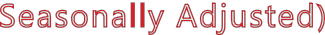 Nonfarm Payroll Jobs (Not Seasonally Adjusted)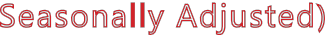 (In Thousands)20,000Number of UnemployedJanuary 2015 - January 201760,000Jobs in Educational & Health ServicesJanuary:  2007 - 201718,00055,00016,00050,00014,00045,00012,00040,00010,00035,0008,000Jan'15Jul'15Jan'16Jul'16Jan'1730,000'07 	'08 	'09 	'10 	'11 	'12 	'13 	'14 	'15 	'16 	'17Fayetteville-Springdale-Rogers MSA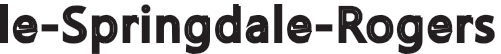 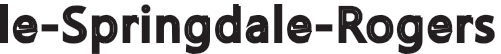 The Fayetteville-Springdale-Rogers MSA= Benton, Madison, & Washington counties in Arkansas & McDonald county in Missouri.Civilian Labor Force Estimates (Not Seasonally Adjusted)Nonfarm Payroll Jobs (Not Seasonally Adjusted)(In Thousands)Nonfarm Payroll Jobs by Sector (Ranked)January 2017Trade-Transportation-UtilitiesProfessional & Business ServicesGovernmentEducation & Health ServicesManufacturingLeisure & HospitalityMining-Logging-ConstructionFinancial ActivitiesOther ServicesInformation0 	10,000	20,000	30,000	40,000	50,000	60,000For t Smith MSAThe Fort Smith MSA= Crawford & Sebastian counties in Arkansas & LeFlore & Sequoyah counties in Oklahoma.Civilian Labor Force Estimates (Not Seasonally Adjusted)Nonfarm Payroll Jobs (Not Seasonally Adjusted)(In Thousands)12.0Unemployment RatesJanuary:  2007 - 2017116,000Nonfarm Payroll JobsJanuary 2015 - January 201710.0115,000114,0008.0113,0006.0112,000111,0004.0110,0002.0109,0000.0'07 	'08 	'09 	'10 	'11 	'12 	'13 	'14 	'15 	'16 	'17108,000Jan'15Jul'15Jan'16Jul'16Jan'17Hot Springs MSAThe Hot Springs MSA= Garland County.Civilian Labor Force Estimates (Not Seasonally Adjusted)Nonfarm Payroll Jobs (Not Seasonally Adjusted)(In Thousands)NAICSTotal Nonfarm Goods Producing Service Providing Government7,000Jobs in Goods Producing IndustriesJanuary:  1997 - 20176,0005,0004,0003,0002,0001,0000'97     '98     '99     '00     '01     '02     '03     '04     '05     '06     '07     '08     '09     '10     '11     '12     '13     '14     '15     '16     '17Jonesboro MSAThe Jonesboro MSA= Craighead & Poinsett counties.Civilian Labor Force Estimates (Not Seasonally Adjusted)Nonfarm Payroll Jobs (Not Seasonally Adjusted)(In Thousands)NAICSTotal Nonfarm Goods Producing Service Providing Government8.0Unemployment RatesJanuary 2014 - January 20177.06.05.04.03.02.01.00.0Jan  '14 	Jul '14 	Jan  '15 	Jul '15 	Jan  '16 	Jul '16 	Jan  '17Pine Bluff MSAThe Pine Bluff MSA= Cleveland, Jefferson, & Lincoln counties.Civilian Labor Force Estimates (Not Seasonally Adjusted)Nonfarm Payroll Jobs (Not Seasonally Adjusted)(In Thousands)NAICSTotal Nonfarm Goods Producing Service Providing Government34,000Jobs in Service Providing IndustriesJanuary:  1997 - 201732,00030,00028,00026,00024,00022,00020,000'97     '98     '99     '00     '01     '02     '03     '04     '05     '06     '07     '08     '09     '10     '11     '12     '13     '14     '15     '16     '17Out-of-State MSACivilian Labor Force Estimates (Not Seasonally Adjusted)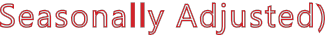 Memphis, TN-MS-AR MSAThe Memphis, TN-MS-AR MSA= Fayette, Shelby, & Tipton counties in Tennessee; Benton, Desoto, Marshall, Tate, & Tunica counties in Mississippi; & Crittenden County in Arkansas.Texarkana MSAThe Texarkana MSA= Bowie County in Texas & Little River & Miller counties in Arkansas.12.0Memphis MSA- Unemployment RatesJanuary:  2007 - 20175,000Texarkana MSA- UnemploymentJanuary 2014 - January 201710.04,5008.04,0006.03,5004.03,0002.02,5000.0'07	'08	'09	'10	'11	'12	'13	'14	'15	'16	'172,000Jan '14	Jul '14	Jan '15	Jul '15	Jan '16	Jul '16	Jan '17Micropolitan Labor Force Estimates (Not Seasonally Adjusted)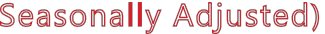 January 2017	December 2016	January 2016Micro Area	CLF	Emp UnempRateCLF	Emp UnempRate	CLF	Emp UnempRateArkadelphia Micro= Clark County Batesville Micro= Independence County Blytheville Micro= Mississippi CountyCamden Micro= Calhoun & Ouachita countiesEl Dorado Micro= Union CountyForrest City Micro= St. Francis County Harrison Micro= Boone & Newton counties Helena-West Helena Micro= Phillips County Hope Micro=  Hempstead & Nevada counties Magnolia Micro= Columbia CountyMalvern Micro= Hot Spring County Mountain Home Micro= Baxter County Paragould Micro= Greene County Russellville Micro= Pope & Yell counties Searcy Micro=  White CountyCity Labor Force Statistics (Not Seasonally Adjusted)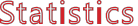 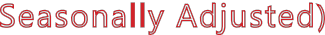 January 2017	December 2016	January 2016City	CLF	Emp UnempRateCLF	Emp UnempRateCLF	Emp UnempRateJanuary 2017	December 2016	January 2016County	CLF	Emp UnempRateCLF	Emp UnempRateCLF	Emp UnempRate(continued on Page 16)(continued from Page 15)January 2017	December 2016	January 2016County	CLF	Emp UnempRateCLF	Emp UnempRateCLF	Emp UnempRateCounty Labor Force Summar yBetween December and January, unemployment rates increased in seventy of Arkansas’ 75 coun- ties. Rates declined in three counties, while remaining stable in two. Jobless rates ranged from a low of 2.6 percent in Washington County to a high of 8.3 percent in Chicot County.In January, nineteen counties posted unemployment rates at or below four percent. That is down from 24 counties at or below four percent in December.  Only one-- Chicot County-- reported a jobless rate above eight percent.Compared to January 2016, unemployment rates are down in 72 Arkansas counties.   BradleyCounty posted a slight increase, while Conway and Union counties were the same over-the-year.BentonWashingtonCarrollMadisonBooneNewtonMarionSearcyBaxterStoneFultonIzardSharpRandolphLawrenceClayGreeneCraigheadMississippiCrawfordFranklinJohnsonPopeVan BurenCleburneIndependenceJacksonPoinsettSebastianScottLoganYellConwayPerrySalineFaulknerPulaskiWhiteLonokePrairieWoodruffMonroeCrossSt. FrancisLeeCrittendenPolkSevierMontgomeryPikeHowardGarlandHot SpringClarkDallasGrantJeffersonLincolnClevelandArkansasDeshaPhillipsUnemployment RatesLittle RiverHempsteadMillerNevadaOuachitaCalhounBradleyDrewChicot< or = 3.0%3.1% - 5.0%5.1% - 7.0%LafayetteColumbiaUnionAshley> 7.0%Ranked by Unemployment Rates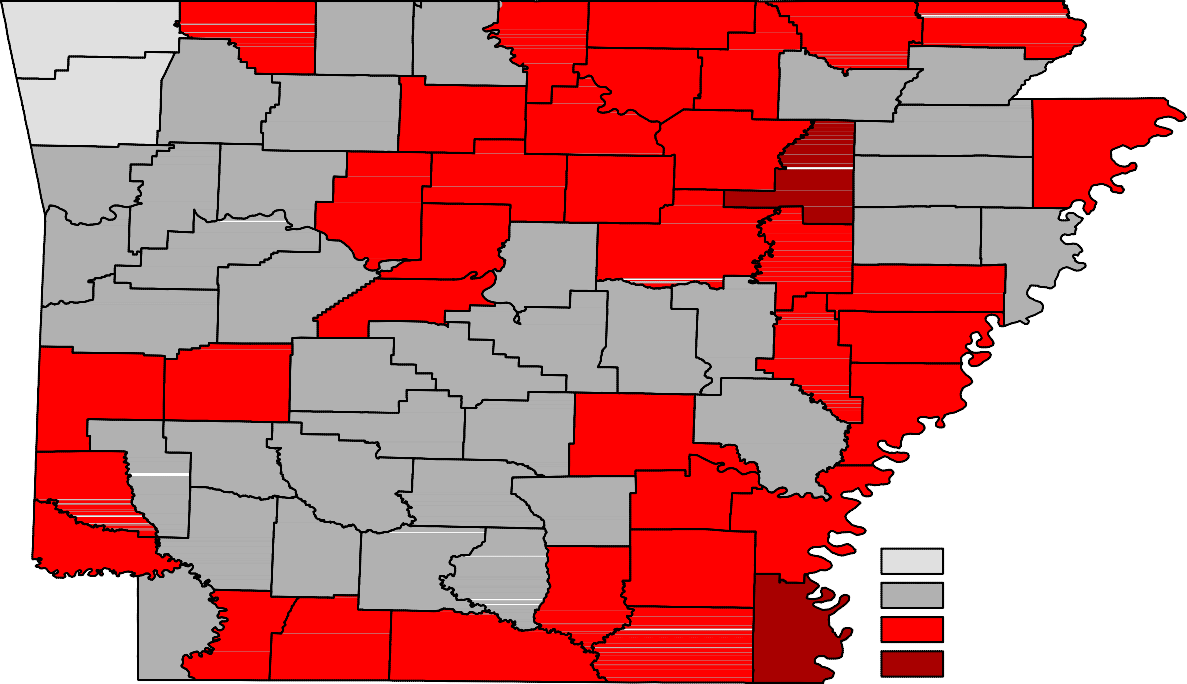 Januar y 2017- Not Seasonally Adjusted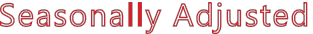 Civilian Labor Force EstimatesLWDA Labor Force Estimates (Not Seasonally Adjusted)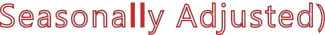 January 2017	December 2016	January 2016LWDA	CLF	Emp UnempRateCLF	Emp UnempRateCLF	Emp UnempRateCentral (minus LR) 242,877233,9818,8963.7244,191235,9658,2263.4244,079234,2729,8074.0BentonWashingtonCarrollMadisonBooneNewtonMarionSearcyBaxterStoneFultonIzardSharpRandolphLawrenceClayGreeneCraigheadMississippiCrawfordFranklinJohnsonPopeVan BurenCleburneIndependenceJacksonPoinsettCrossSebastianScottLoganYellConwayPerrySalineFaulknerPulaskiWhiteLonokePrairieWoodruffMonroeSt.  FrancisLeeCrittendenPolkSevierMontgomeryPikeHowardGarlandHot SpringClarkDallasGrantJeffersonLincolnClevelandArkansasDeshaPhillipsLittle RiverHempsteadMillerNevadaOuachitaCalhounBradleyDrewChicotLafayetteColumbiaUnionAshleyCentral (minus LR) EasternNorth CentralNortheastNorthwestSoutheastSouthwestWest CentralWestern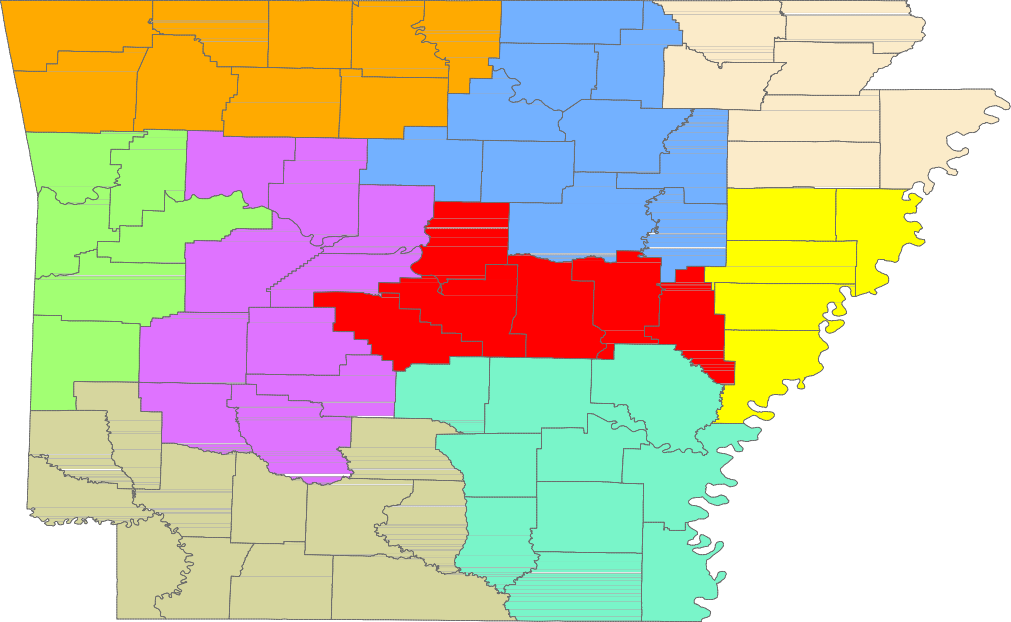 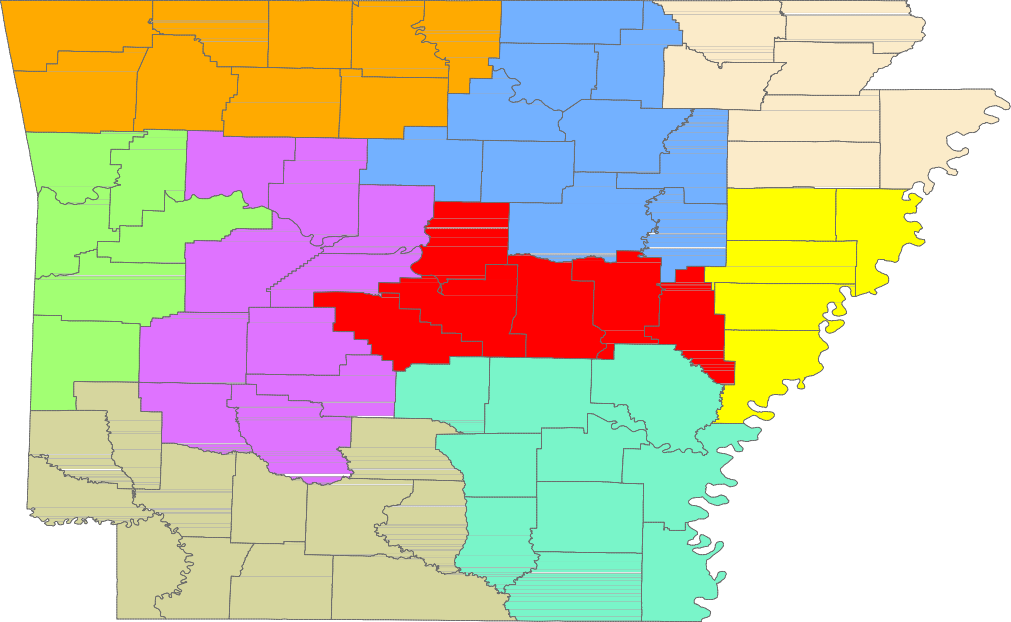 www.discover.arkansas.gov 	18January03/13/1703/17/17February03/24/1704/05/17March04/21/1705/03/17April05/19/1705/31/17May06/16/1706/28/17June07/21/1708/02/17July08/18/1708/30/17August09/15/1709/27/17September10/20/1711/01/17October11/17/1711/30/17November12/22/1701/04/18December01/23/1802/01/18Civilian Labor ForceJan 171,336,036Dec 161,337,311Jan 161,344,399Civilian Labor ForceJan 171,315,096Dec 161,327,109Jan 161,321,884Employment1,285,3551,284,5321,287,708Employment1,260,4321,276,5501,259,895Unemployment50,68152,77956,691Unemployment54,66450,55961,989Unemployment Rate3.83.94.2Unemployment Rate4.23.84.7U.S. Unemployment4.84.74.9U.S. Unemployment5.14.55.3Total Nonfarm1216.31240.61204.5-24.311.8Goods Producing210.4211.1209.6-0.70.8Mining, Logging, and Construction54.055.255.3-1.2-1.3Mining & Logging5.96.17.0-0.2-1.1Construction48.149.148.3-1.0-0.2Specialty Trade Contractors30.831.230.5-0.40.3Manufacturing156.4155.9154.30.52.1Durable Goods73.773.575.00.2-1.3Nondurable Goods82.782.479.30.33.4Service Providing1005.91029.5994.9-23.611.0Trade, Transportation & Utilities250.1257.3249.8-7.20.3Wholesale Trade45.446.545.9-1.1-0.5Retail Trade140.4144.3140.1-3.90.3Transport, Warehousing & Utilities64.366.563.8-2.20.5Information13.013.413.6-0.4-0.6Financial Activities51.251.550.7-0.30.5Finance & Insurance38.338.237.80.10.5Real Estate & Rental & Leasing12.913.312.9-0.40.0Professional & Business Services139.1145.0136.4-5.92.7         Professional, Scientific & Technical44.843.242.41.62.4Management of Companies33.135.534.2-2.4-1.1Administrative & Support Services61.266.359.8-5.11.4Educational & Health Services184.4185.7177.9-1.36.5Educational Services16.016.314.8-0.31.2Health Care & Social Assistance168.4169.4163.1-1.05.3Ambulatory Health Care55.655.552.30.13.3Social Assistance39.739.639.20.10.5Leisure & Hospitality	110.2	112.6	108.9	-2.4	1.3Leisure & Hospitality	110.2	112.6	108.9	-2.4	1.3Leisure & Hospitality	110.2	112.6	108.9	-2.4	1.3Leisure & Hospitality	110.2	112.6	108.9	-2.4	1.3Leisure & Hospitality	110.2	112.6	108.9	-2.4	1.3Leisure & Hospitality	110.2	112.6	108.9	-2.4	1.3Arts, Entertainment & Recreation9.29.29.50.0-0.3Accommodation & Food Services101.0103.499.4-2.41.6Accommodation Services10.010.610.1-0.6-0.1Food Services91.092.889.3-1.81.7Other Services48.448.546.5-0.11.9Government209.5215.5211.1-6.0-1.6Federal Government20.420.820.3-0.40.1State Government74.979.175.5-4.2-0.6Local Government114.2115.6115.3-1.4-1.1Jan 17Dec 16Jan 16OTMOT YCivilian Labor Force343,545345,345344,913-1,800-1,368Employment331,038333,813331,040-2,775-2Unemployment12,50711,53213,873975-1,366Unemployment Rate3.63.34.00.3-0.4NAICSTotal NonfarmJan 17352.1Dec 16356.6Jan 16349.3OTM-4.5OT Y2.8Goods Producing36.236.837.0-0.6-0.8Mining, Logging & Construction16.216.616.8-0.4-0.6Manufacturing20.020.220.2-0.2-0.2Service Providing 	315.9	319.8	312.3	-3.9	3.6Service Providing 	315.9	319.8	312.3	-3.9	3.6Service Providing 	315.9	319.8	312.3	-3.9	3.6Service Providing 	315.9	319.8	312.3	-3.9	3.6Service Providing 	315.9	319.8	312.3	-3.9	3.6Service Providing 	315.9	319.8	312.3	-3.9	3.6Trade, Transportation & Utilities71.172.969.8-1.81.3Wholesale Trade14.815.015.1-0.2-0.3Retail Trade40.441.539.2-1.11.2Trans., Warehousing & Utilities15.916.415.5-0.50.4Information6.16.26.4-0.1-0.3Financial Activities20.420.620.3-0.20.1Professional & Business Services46.846.645.90.20.9Educational & Health Services55.955.452.70.53.2Leisure & Hospitality31.332.832.1-1.5-0.8Other Services14.514.614.3-0.10.2Government69.870.770.8-0.9-1.0Federal Government9.710.09.6-0.30.1State Government34.735.134.5-0.40.2Local Government25.425.626.7-0.2-1.3Jan 17Dec 16Jan 16OTMOT YCivilian Labor Force260,616262,250255,233-1,6345,383Employment253,205255,298246,879-2,0936,326Unemployment7,4116,9528,354459-943Unemployment Rate2.82.73.30.1-0.5NAICSTotal NonfarmJan 17246.8Dec 16249.6Jan 16237.8OTM-2.8OT Y9.0Goods Producing37.637.737.1-0.10.5Mining, Logging & Construction10.210.39.9-0.10.3Manufacturing27.427.427.20.00.2Service Providing 	209.2	211.9	200.7	-2.7	8.5Service Providing 	209.2	211.9	200.7	-2.7	8.5Service Providing 	209.2	211.9	200.7	-2.7	8.5Service Providing 	209.2	211.9	200.7	-2.7	8.5Service Providing 	209.2	211.9	200.7	-2.7	8.5Service Providing 	209.2	211.9	200.7	-2.7	8.5Trade, Transportation & Utilities55.656.454.7-0.80.9Wholesale Trade12.512.412.10.10.4Retail Trade25.826.426.0-0.6-0.2Trans., Warehousing & Utilities17.317.616.6-0.30.7Information1.91.92.00.0-0.1Financial Activities7.77.87.4-0.10.3Professional & Business Services50.950.946.40.04.5Educational & Health Services27.727.926.7-0.21.0Leisure & Hospitality24.023.923.10.10.9Other Services7.67.77.4-0.10.2Government33.835.433.0-1.60.8Federal Government2.52.62.6-0.1-0.1State Government12.513.811.8-1.30.7Local Government18.819.018.6-0.20.2Jan 17Dec 16Jan 16OTMOT YCivilian Labor Force117,873119,853120,104-1,980-2,231Employment112,490114,694113,726-2,204-1,236Unemployment5,3835,1596,378224-995Unemployment Rate4.64.35.30.3-0.7NAICSTotal NonfarmJan 17111.5Dec 16114.5Jan 16112.3OTM-3.0OT Y-0.8Goods Producing23.323.123.60.2-0.3Mining, Logging & Construction5.35.35.60.0-0.3Manufacturing18.017.818.00.20.0Service Providing 	88.2	91.4	88.7	-3.2	-0.5Service Providing 	88.2	91.4	88.7	-3.2	-0.5Service Providing 	88.2	91.4	88.7	-3.2	-0.5Service Providing 	88.2	91.4	88.7	-3.2	-0.5Service Providing 	88.2	91.4	88.7	-3.2	-0.5Service Providing 	88.2	91.4	88.7	-3.2	-0.5Trade, Transportation & Utilities23.524.023.6-0.5-0.1Wholesale Trade3.93.93.90.00.0Retail Trade13.013.312.8-0.30.2Trans., Warehousing & Utilities6.66.86.9-0.2-0.3Information1.31.21.20.10.1Financial Activities3.83.93.7-0.10.1Professional & Business Services11.013.012.1-2.0-1.1Educational & Health Services16.816.916.5-0.10.3Leisure & Hospitality9.39.49.2-0.10.1Other Services4.34.34.30.00.0Government18.218.718.1-0.50.1Federal Government1.31.31.30.00.0State Government2.83.22.8-0.40.0Local Government14.114.214.0-0.10.1Jan 17Dec 16Jan 16OTMOT YCivilian Labor Force39,82939,03739,424792405Employment38,03137,32637,433705598Unemployment1,7981,7111,99187-193Unemployment Rate4.54.45.10.1-0.6Jan 17Dec 16Jan 16OTMOT YCivilian Labor Force61,29961,91960,780-620519Employment59,08559,93858,214-853871Unemployment2,2141,9812,566233-352Unemployment Rate3.63.24.20.4-0.6Jan 17Dec 16Jan 16OTMOT YCivilian Labor Force34,81935,56435,447-745-628Employment32,86333,75233,169-889-306Unemployment1,9561,8122,278144-322Unemployment Rate5.65.16.40.5-0.8Jan 17Dec 16Jan 16OTMOT YCivilian Labor Force626,729631,117616,418-4,38810,311Employment588,929597,431583,459-8,5025,470Unemployment37,80033,68632,9594,1144,841Unemployment Rate6.05.35.30.70.7Jan 17Dec 16Jan 16OTMOT YCivilian Labor Force64,15764,58164,673-424-516Employment60,89461,61361,581-719-687Unemployment3,2632,9683,092295171Unemployment Rate5.14.64.80.50.3Arkadelphia Micro9,3558,9294264.69,5599,1793804.09,2278,7614665.1Batesville Micro15,82414,9898355.315,89515,1387574.816,03315,0419926.2Blytheville Micro17,88216,6841,1986.718,30917,0501,2596.917,95016,6181,3327.4Camden Micro11,97511,3915844.912,04811,5005484.512,26311,5597045.7El Dorado Micro15,99215,0869065.716,10915,2588515.316,62715,6729555.7Forrest City Micro8,6398,1464935.78,7098,2864234.98,8718,2616106.9Harrison Micro19,11118,3517604.019,33018,6077233.719,24418,3748704.5Helena-West Helena Micro6,4736,0414326.76,5536,1793745.76,8236,2955287.7Hope Micro13,37412,8595153.913,53113,0364953.713,43612,8535834.3Magnolia Micro9,0058,4795265.89,1878,6495385.99,3548,7875676.1Malvern Micro13,95713,4015564.013,96513,4545113.713,97113,3166554.7Mountain Home Micro15,71114,9078045.115,85815,1357234.615,88215,0418415.3Paragould Micro19,44918,6178324.319,64118,7808614.419,80818,8109985.0Russellville Micro37,22535,3791,8465.037,83236,1891,6434.337,73835,7461,9925.3Searcy Micro33,45931,6941,7655.333,76732,1761,5914.734,41332,2052,2086.4Bella Vista11,88111,4314503.811,91611,5243923.311,64111,1335084.4Benton16,04315,4815623.516,09215,6074853.016,02815,4695593.5Bentonville23,32722,7186092.623,43422,9035312.322,87822,1277513.3Blytheville6,0985,6884106.76,3185,8135058.06,1435,6654787.8Cabot11,44011,0483923.411,49411,1583362.911,49411,0953993.5Conway32,38731,2421,1453.532,65231,5121,1403.532,55031,2531,2974.0El Dorado6,9886,5304586.67,0306,6054256.07,2666,7844826.6Fayetteville45,52444,2951,2292.745,82644,6611,1652.544,48743,1421,3453.0Fort Smith38,90737,4371,4703.839,68938,3241,3653.439,81038,0311,7794.5Hot Springs13,89913,2256744.813,65212,9806724.913,76013,0177435.4Jacksonville11,54110,9835584.811,54211,0714714.111,56610,9735935.1Jonesboro36,01834,8271,1913.336,39335,3121,0813.035,67134,2541,4174.0Little Rock94,74991,3293,4203.695,18992,0613,1283.395,06591,2473,8184.0North Little Rock29,26328,1631,1003.829,46728,3891,0783.729,44228,1381,3044.4Paragould12,22211,6415814.812,34511,7436024.912,47511,7627135.7Pine Bluff16,53315,5301,0036.116,89615,9399575.716,86315,6391,2247.3Rogers33,23232,2749582.933,45532,5389172.732,45631,4341,0223.1Russellville13,27912,7155644.213,51212,9985143.813,43512,8176184.6Searcy10,2179,7834344.210,3239,9313923.810,4649,9405245.0Sherwood15,31514,7685473.615,38014,8864943.215,27714,7555223.4Springdale37,68636,7229642.637,93837,0259132.436,90135,7661,1353.1Texarkana, AR13,53512,8876484.813,69613,0876094.413,71813,0656534.8Van Buren10,0329,6703623.610,2349,9053293.210,3369,8434934.8West Memphis10,4229,8695535.310,68510,1325535.210,4669,8995675.4Arkansas9,0178,6653523.99,2108,9003103.49,2688,8713974.3Ashley7,8007,2735276.87,8707,3345366.87,9127,3405727.2Baxter15,71114,9078045.115,85815,1357234.615,88215,0418415.3Benton124,864121,1663,6983.0125,596122,1543,4422.7122,126118,0124,1143.4Boone15,74515,1366093.915,91315,3395743.615,84915,1367134.5Bradley4,4804,2322485.54,5334,2962375.24,3354,1032325.4Calhoun2,3332,2271064.52,3512,256954.02,4142,2801345.6Carroll12,55611,9066505.212,87012,3794913.812,42911,7267035.7Chicot3,4693,1812888.33,5013,2542477.13,6223,3183048.4Clark9,3558,9294264.69,5599,1793804.09,2278,7614665.1Clay5,8215,4613606.25,9085,5763325.66,1535,6694847.9Cleburne9,2128,6195936.49,3218,8254965.39,5028,7997037.4Cleveland3,2143,0591554.83,2963,1481484.53,2873,1111765.4Columbia9,0058,4795265.89,1878,6495385.99,3548,7875676.1Conway8,2217,7434785.88,2887,8584305.28,4667,9714955.8Craighead51,27849,5411,7373.451,78650,2301,5563.050,75048,7262,0244.0Crawford25,84924,8451,0043.926,38025,4489323.526,55925,2901,2694.8Crittenden21,04720,0539944.721,54820,5889604.521,23420,1141,1205.3Cross7,7167,3393774.97,8967,5313654.67,8387,3754635.9Dallas2,9042,7621424.92,8992,7671324.62,8972,7271705.9Desha5,2524,9443085.95,3845,0922925.45,5235,1333907.1Drew7,8927,4154776.08,0527,6124405.57,9047,3835216.6Faulkner59,13956,9572,1823.759,53057,4492,0813.559,54056,9772,5634.3Franklin7,1046,8212834.07,2016,9322693.77,3587,0123464.7Fulton4,6034,3652385.24,6444,4432014.34,6604,4112495.3Garland39,82938,0311,7984.539,03737,3261,7114.439,42437,4331,9915.1Grant8,1307,8312993.78,1897,9052843.58,2197,8633564.3Greene19,44918,6178324.319,64118,7808614.419,80818,8109985.0Hempstead9,7719,3813904.09,8849,5153693.79,8219,3914304.4Hot Spring13,95713,4015564.013,96513,4545113.713,97113,3166554.7Howard5,8275,6262013.45,7395,5541853.25,9525,7322203.7Independence15,82414,9898355.315,89515,1387574.816,03315,0419926.2Izard4,9014,5953066.25,0074,7232845.74,9134,5743396.9Jackson5,9655,5354307.26,0035,6143896.56,1745,7164587.4Jefferson27,67526,0731,6025.828,24526,7601,4855.328,10726,2561,8516.6Johnson10,3419,8255165.010,48710,0144734.510,4149,8096055.8Lafayette2,5512,4051465.72,5902,4471435.52,5942,4191756.7Lawrence6,8366,4953415.06,9066,6192874.27,0246,6433815.4Lee3,0392,8521876.23,0422,8971454.83,1532,9482056.5Lincoln3,9303,7311995.14,0233,8441794.44,0533,8022516.2Little River5,4985,2192795.15,5475,2952524.55,5915,2903015.4Logan8,8858,5093764.29,0048,6463584.09,0208,5604605.1Lonoke32,59331,3971,1963.732,75931,7081,0513.232,76931,5291,2403.8Madison7,1306,8972333.37,2096,9932163.07,1076,8352723.8Marion6,3886,0962924.66,4666,1932734.26,4606,1373235.0Miller19,53718,6538844.519,75918,9428174.119,85618,9119454.8Mississippi17,88216,6841,1986.718,30917,0501,2596.917,95016,6181,3327.4Monroe2,7882,6291595.72,7782,6231555.62,9442,7701745.9Montgomery2,7642,5831816.52,8112,6451665.93,0432,8342096.9Nevada3,6033,4781253.53,6473,5211263.53,6153,4621534.2Newton3,3663,2151514.53,4173,2681494.43,3953,2381574.6Ouachita9,6429,1644785.09,6979,2444534.79,8499,2795705.8Perry4,1263,9102165.24,1373,9521854.54,1723,9312415.8Phillips6,4736,0414326.76,5536,1793745.76,8236,2955287.7Pike4,1163,9211954.74,1123,9391734.24,1503,9342165.2Poinsett10,0219,5444774.810,1339,7084254.210,0309,4885425.4Polk8,0287,6024265.38,1737,7724014.98,0977,6504475.5Pope28,68727,2351,4525.129,12127,8401,2814.429,01027,4531,5575.4Prairie3,5493,3841654.63,5833,4471363.83,6783,5031754.8Pulaski184,092177,3126,7803.7184,999178,7346,2653.4184,665177,1537,5124.1Randolph6,3205,9753455.56,4576,1423154.96,2315,8343976.4St. Francis8,6398,1464935.78,7098,2864234.98,8718,2616106.9Saline55,46553,6311,8343.355,73154,0651,6663.055,54853,5871,9613.5Scott4,3364,1891473.44,3914,2461453.34,4304,2401904.3Searcy2,9892,8271625.43,0342,8871474.82,8972,7341635.6Sebastian55,83253,7462,0863.756,98955,0191,9703.557,14854,5992,5494.5Sevier5,5785,2792995.45,6155,3462694.85,6655,3513145.5Sharp5,9435,5773666.25,9695,6363335.66,0225,6144086.8Stone4,5614,2702916.44,6744,4152595.54,6264,3223046.6Union15,99215,0869065.716,10915,2588515.316,62715,6729555.7Van Buren5,7925,3884047.05,8435,4633806.56,2545,7964587.3Washington117,981114,8753,1062.6118,733115,8232,9102.5115,437111,8853,5523.1White33,45931,6941,7655.333,76732,1761,5914.734,41332,2052,2086.4Woodruff2,8872,7161715.92,9372,7781595.43,0142,8052096.9Yell8,5388,1443944.68,7118,3493624.28,7288,2934355.0Rank1CountyWashingtonRate2.6Rank26CountyClarkRate4.6Rank51CountyBradleyRate5.52Benton3.026Marion4.651Randolph5.53Madison3.326Prairie4.653Lafayette5.73Saline3.326Yell4.653Monroe5.75Craighead3.430Crittenden4.753St. Francis5.75Howard3.430Pike4.753Union5.75Scott3.432Cleveland4.857Columbia5.88Nevada3.532Poinsett4.857Conway5.89Faulkner3.734Cross4.957Jefferson5.89Grant3.734Dallas4.960Desha5.99Lonoke3.736Johnson5.060Woodruff5.99Pulaski3.736Lawrence5.062Drew6.09Sebastian3.736Ouachita5.063Clay6.214Arkansas3.939Baxter5.163Izard6.214Boone3.939Lincoln5.163Lee6.214Crawford3.939Little River5.163Sharp6.217Franklin4.039Pope5.167Cleburne6.417Hempstead4.043Carroll5.267Stone6.417Hot Spring4.043Fulton5.269Montgomery6.520Logan4.243Perry5.270Mississippi6.721Greene4.346Independence5.370Phillips6.722Calhoun4.546Polk5.372Ashley6.822Garland4.546White5.373Van Buren7.022Miller4.549Searcy5.474Jackson7.222Newton4.549Sevier5.475Chicot8.3City of Little Rock94,74991,3293,4203.695,18992,0613,1283.395,06591,2473,8184.0Eastern46,91444,4312,4835.347,74845,4812,2674.747,91944,9932,9266.1North Central93,14787,7485,3995.894,06089,2114,8495.295,61189,2836,3286.6Northeast117,607112,3175,2904.5119,140114,1055,0354.2117,946111,7886,1585.2Northwest306,730297,0259,7053.2309,096300,1718,9252.9301,582290,74410,8383.6Southeast80,85976,4044,4555.582,30378,1454,1585.182,23077,1805,0506.1Southwest92,24187,7594,4824.993,02488,7944,2304.594,23589,3014,9345.2West Central129,934123,7226,2124.8130,228124,5565,6724.4130,605123,7356,8705.3Western110,034105,7124,3223.9112,138108,0634,0753.6112,612107,3515,2614.7